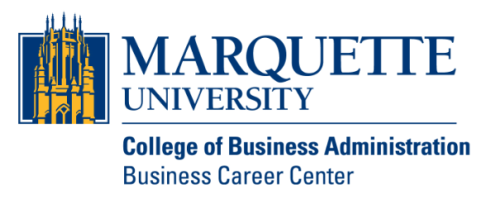 Carla Hernandez123 Main St., Apt. 4	(414) 555-1234Milwaukee, WI 12345	carla.hernandez@marquette.edu OBJECTIVE	Supply Chain internship with interest in customer relationship management and applied procurement.  Offering database experience, applied procurement coursework, marketing experience, and Spanish language fluency. EDUCATION	MARQUETTE UNIVERSITY, Milwaukee, WI Bachelor of Science in Business Administration                                     	May 2022Majors: Marketing & Operations and Supply Chain Management	GPA: 3.6/4.0SUPPLY CHAIN MANAGEMENT EXPERIENCEApplied Procurement Project: Sourcing Intern 	January 2020 – May 2020	JOHNSON CONTROLS INC., Milwaukee, WI					Undertook a project to strategically source raw material commodity with a $1.5 million spend from inception to best in class business recommendation.Developed and executed approaches for sourcing cost savings through data analysis and lot size optimization. Implemented a new supplier with a projected savings of $75,000 or 5% of overall spending.Procurement Intern	PALERMO’S PIZZA, Milwaukee, WI        			         September 2018 – December 2018Created and developed a packaging RFP to be sent to prospective suppliers.Researched and qualified new packaging suppliers for future contracts.Negotiated with packaging vendors helping to create potential savings of over $300,000.MARKETING EXPERIENCE	Marketing Intern                                                                                     	May 2020 – PresentYMCA OF MILWAUKEE, Milwaukee, WIConceptualize and design English and Spanish language print and web advertising materials for People of Distinction awards. Maintain contact with and provide information to 250+ contributors, nominators, nominees and award recipients. Develop new member marketing packet, add new member information to MS Access database.Write and edit monthly newsletters distributed to 2,000+ members.CAMPUS LEADERSHIP	Member, WOMEN IN BUSINESS	August 2019 – Present                            Volunteer, COUNCIL FOR THE SPANISH SPEAKING	October 2018 – May 2019Board Member, HALL COUNCIL	September 2018 – May 2019HONORS	Beta Gamma Sigma Business Honors Society	Ignatius Scholar (academic achievement)